Bik pasme limuzin »LUX«L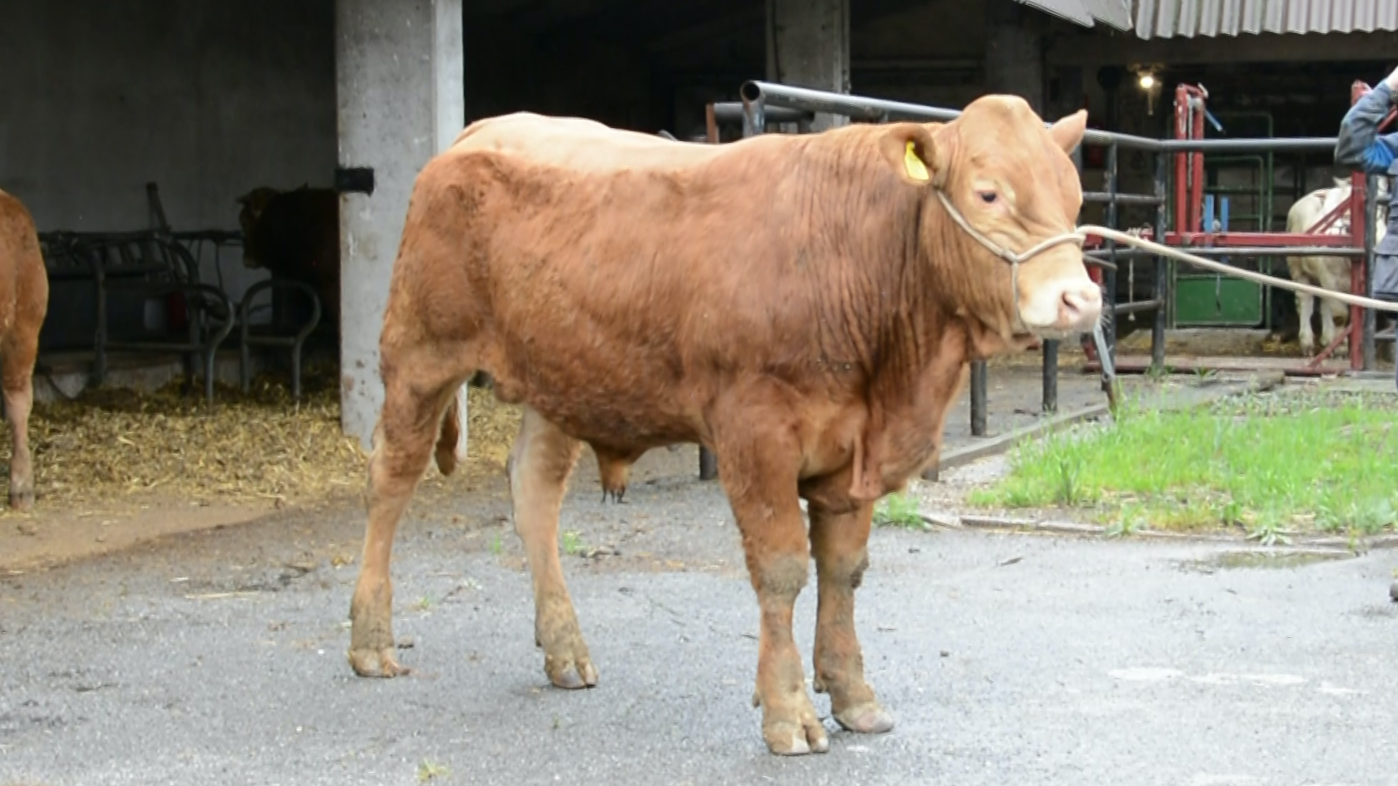 SI 65391387 LUX, roj.: 01.03.2021, rej.: Anamarija Arh Kukovica, Hrastje pri Cerkljah, kat.: PP-VBik Lux je potomec francoskega bika Ludere, po materini strani pa tudi nemškega bika Gonza. V času sesanja in kasnejše paše je dosegal zelo visoke dnevne priraste, nekaj manj pa je priraščal v času direktnega testa. Komisija ga je uvrstila v vzrejni tip bikov.VIDEOMasa na dan (kg)Masa na dan (kg)Masa na dan (kg)Masa na dan (kg)Masa na dan (kg)Prirast (g/dan)Prirast (g/dan)Prirast (g/dan)Prirast (g/dan)TestRoj.902102403650-900-21090-2100-365240-3654534937747914481189818Lastnosti zunanjostiLastnosti zunanjostiOmišičenost73Velikost skeleta75Pasemske lastnosti73Funkcionalne lastnosti74